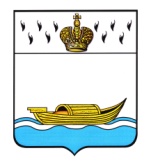 АДМИНИСТРАЦИЯВышневолоцкого городского округа                                                   Постановлениеот 31.12.2019                                                                                                     № 47                                               г. Вышний ВолочекОб утверждении перечня главных распорядителейсредств бюджета муниципального образования Вышневолоцкий городской округ Тверской областии перечней подведомственных им муниципальных учреждений Вышневолоцкого городского округаВ соответствии с Бюджетным кодексом Российской Федерации, Администрация Вышневолоцкого городского округа постановляет:Утвердить Перечень главных распорядителей средств бюджета муниципального образования Вышневолоцкий городской округ Тверской области (приложение 1).Утвердить Перечень муниципальных учреждений Вышневолоцкого городского округа, подведомственных Администрации Вышневолоцкого городского округа (приложение 2).Утвердить Перечень муниципальных учреждений Вышневолоцкого городского округа, подведомственных Управлению образования администрации Вышневолоцкого городского округа (приложение 3).Утвердить Перечень муниципальных учреждений Вышневолоцкого городского округа, подведомственных Управлению культуры, молодежи и туризма администрации Вышневолоцкого городского округа (приложение 4).Утвердить Перечень муниципальных учреждений Вышневолоцкого городского округа, подведомственных Комитету по физической культуре и спорту администрации Вышневолоцкого городского округа (приложение 5).Утвердить Перечень муниципальных учреждений Вышневолоцкого городского округа, подведомственных Управлению жилищно-коммунального хозяйства, дорожной деятельности и благоустройства администрации Вышневолоцкого городского округа (приложение 6).Контроль за выполнением настоящего постановления возложить на Первого Заместителя Главы Администрации Вышневолоцкого городского округа Калинину О.Е.Настоящее постановление вступает в силу со дня его принятия и подлежит размещению на официальном сайте муниципального образования Вышневолоцкий городской округ Тверской области в информационно-телекоммуникационной сети «Интернет».Глава Вышневолоцкого городского округа                                          Н.П. РощинаПеречень главных распорядителей средств бюджетамуниципального образования Вышневолоцкий городской округТверской областиГлава Вышневолоцкого городского округа                                           Н.П. РощинаПеречень муниципальных учреждений Вышневолоцкого городского округа, подведомственных Администрации Вышневолоцкого городского округаГлава Вышневолоцкого городского округа                                          Н.П. РощинаПеречень муниципальных учреждений Вышневолоцкого городского округа, подведомственных Управлению образования администрацииВышневолоцкого городского округаГлава Вышневолоцкого городского округа                                           Н.П. РощинаПеречень муниципальных учреждений Вышневолоцкого городского округа, подведомственных Управлению культуры, молодежи и туризма администрации Вышневолоцкого городского округаГлава Вышневолоцкого городского округа                                           Н.П. РощинаПеречень муниципальных учреждений Вышневолоцкого городского округа, подведомственных Комитету по физической культуре и спорту администрации Вышневолоцкого городского округаГлава Вышневолоцкого городского округа                                           Н.П. РощинаПеречень муниципальных учреждений Вышневолоцкого городского округа, подведомственных Управлению жилищно-коммунального хозяйства, дорожной деятельности и благоустройства администрации Вышневолоцкого городского округаГлава Вышневолоцкого городского округа                                           Н.П. РощинаПриложение 1к постановлению Администрации Вышневолоцкого городского округаот 31.12.2019 № 47№ п/пКод главного распорядителябюджетных средствНаименование главного распорядителябюджетных средств1.010Администрация Вышневолоцкого района2.011Комитет по управлению имуществом, земельным отношениям, архитектуре и градостроительству администрации Вышневолоцкого района3.015Управление финансов администрации Вышневолоцкого района Тверской области4.078Отдел образования администрации Вышневолоцкого района Тверской области5.670Администрация Борисовского сельского поселения6.680Администрация Горняцкого сельского поселения7.690Администрация Дятловского сельского поселения8.700Администрация Есеновичского сельского поселения9.701Управление земельно-имущественных отношений и жилищной политики администрации Вышневолоцкого городского округа10.702Администрация Вышневолоцкого городского округа11.703Финансовое управление администрации Вышневолоцкого городского округа12.704Дума Вышневолоцкого городского округа13.705Контрольно-счетная палата Вышневолоцкого городского округа Тверской области14.706Управление по делам гражданской обороны и чрезвычайным ситуациям администрации Вышневолоцкого городского округа15.710Муниципальное образование «Администрация Зеленогорского сельского поселения»16.720Администрация Княщинского сельского поселения17.730Администрация Коломенского сельского поселения18.740Администрация Лужниковского сельского поселения19.750Администрация Овсищенского сельского поселения20.752Управление культуры, молодежи и туризма администрации Вышневолоцкого городского округа21.755Муниципальное казенное учреждение «Хозяйственно-эксплуатационное управление администрации Вышневолоцкого городского округа»22.757Управление жилищно-коммунального хозяйства, дорожной деятельности и благоустройства администрации Вышневолоцкого городского округа23.760Администрация Садового сельского поселения24.761Управление архитектуры и градостроительства администрации Вышневолоцкого городского округа25.764Управление территориальной политики и социально-административного развития сельских территорий администрации Вышневолоцкого городского округа26.765Комитет по физической культуре и спорту администрации Вышневолоцкого городского округа27.770Администрация Солнечного сельского поселения28.775Управление образования администрации Вышневолоцкого городского округа29.780Администрация Сорокинского сельского поселения30.785Муниципальное казённое учреждение «Централизованная бухгалтерия муниципальных учреждений города Вышний Волочек»31.790Муниципальное образование Холохоленское сельское поселение32.795Муниципальное казенное учреждение «Единая дежурно – диспетчерская служба Вышневолоцкого городского округа»33.800Администрация Терелесовского сельского поселения34.810Администрация городского поселения поселка Красномайский35.830Управление по инфраструктурному развитию села администрации Вышневолоцкого района Тверской области36.850Собрание депутатов Вышневолоцкого района Тверской области37.880Управление по делам культуры, молодежи и спорта Вышневолоцкого районаПриложение 2к постановлению Администрации Вышневолоцкого городского округаот 31.12.2019 № 47№ п/пПолное наименование учрежденияСокращенное наименование учреждения1.Муниципальное бюджетное учреждение города Вышний Волочек «Оздоровительный лагерь «Чайка»МБУ «ОЛ «Чайка»2.Муниципальное бюджетное учреждение муниципального образования «Город Вышний Волочек» «РИТУС»МБУ «РИТУС»Приложение 3к постановлению Администрации Вышневолоцкого городского округаот 31.12.2019 № 47№ п/пПолное наименование учрежденияСокращенное наименование учреждения1.Муниципальное бюджетное дошкольное образовательное учреждение «Детский сад № 1»МБДОУ «Детский сад № 1»2.Муниципальное бюджетное дошкольное образовательное учреждение «Детский сад № 2»МБДОУ «Детский сад № 2»3.Муниципальное бюджетное дошкольное образовательное учреждение «Детский сад № 3»МБДОУ «Детский сад № 3»4.Муниципальное бюджетное дошкольное образовательное учреждение «Детский сад № 4»МБДОУ «Детский сад № 4»5.Муниципальное бюджетное дошкольное образовательное учреждение «Детский сад № 5»МБДОУ «Детский сад № 5»6.Муниципальное бюджетное дошкольное образовательное учреждение «Детский сад № 6»МБДОУ «Детский сад № 6»7.Муниципальное бюджетное дошкольное образовательное учреждение «Детский сад № 7»МБДОУ «Детский сад № 7»8.Муниципальное бюджетное дошкольное образовательное учреждение «Детский сад № 8»МБДОУ «Детский сад № 8»9.Муниципальное бюджетное дошкольное образовательное учреждение «Детский сад № 9»МБДОУ «Детский сад № 9»10.Муниципальное бюджетное дошкольное образовательное учреждение «Детский сад № 10»МБДОУ «Детский сад № 10»11.Муниципальное бюджетное дошкольное образовательное учреждение «Детский сад №11»МБДОУ «Детский сад №11»12.Муниципальное бюджетное дошкольное образовательное учреждение «Детский сад № 14»МБДОУ «Детский сад № 14»13.Муниципальное бюджетное дошкольное образовательное учреждение «Детский сад № 19»МБДОУ «Детский сад № 19»14.Муниципальное бюджетное дошкольное образовательное учреждение «Детский сад № 20»МБДОУ «Детский сад № 20»15.Муниципальное бюджетное дошкольное образовательное учреждение «Детский сад № 22»МБДОУ «Детский сад № 22»16.Муниципальное бюджетное дошкольное образовательное учреждение «Детский сад № 23»МБДОУ «Детский сад № 23»17.Муниципальное бюджетное дошкольное образовательное учреждение «Детский сад № 24»МБДОУ «Детский сад № 24»18.Муниципальное бюджетное дошкольное образовательное учреждение «Детский сад № 27»МБДОУ «Детский сад № 27»19.Муниципальное бюджетное дошкольное образовательное учреждение «Детский сад № 29»МБДОУ «Детский сад № 29»20.Муниципальное бюджетное дошкольное образовательное учреждение «Детский сад № 30»МБДОУ «Детский сад № 30»21.Муниципальное бюджетное дошкольное образовательное учреждение «Детский сад № 31»МБДОУ «Детский сад № 31»22.Муниципальное бюджетное дошкольное образовательное учреждение Вышневолоцкого района «Красномайский детский сад»МБДОУ «Красномайский детский сад»23.Муниципальное бюджетное дошкольное образовательное учреждение Вышневолоцкого района «Солнечный детский сад»МБДОУ «Солнечный детский сад»24.Муниципальное бюджетное дошкольное образовательное учреждение Вышневолоцкого района «Академический детский сад»МБДОУ «Академический детский сад»25.Муниципальное бюджетное дошкольное образовательное учреждение Вышневолоцкого района «Зеленогорский детский сад»МБДОУ «Зеленогорский детский сад»26.Муниципальное бюджетное дошкольное образовательное учреждение Вышневолоцкого района «Горняцкий детский сад»МБДОУ «Горняцкий детский сад»27.Муниципальное бюджетное общеобразовательное учреждение «Вечерняя (сменная) общеобразовательная школа №1»МБОУ ВСОШ №128.Муниципальное бюджетное общеобразовательное учреждение «Гимназия № 2»МБОУ «Гимназия № 2»29.Муниципальное бюджетное общеобразовательное учреждение «Средняя общеобразовательная школа №3»МБОУ СОШ №330.Муниципальное бюджетное общеобразовательное учреждение «Школа №4»МБОУ «Школа №4»31.Муниципальное бюджетное общеобразовательное учреждение «Средняя общеобразовательная школа № 5»МБОУ СОШ N 532.Муниципальное бюджетное общеобразовательное учреждение «Средняя общеобразовательная школа № 6»МБОУ СОШ № 633.Муниципальное бюджетное общеобразовательное учреждение «Средняя общеобразовательная школа № 7»МБОУ «СОШ № 7»34.Муниципальное бюджетное общеобразовательное учреждение «Средняя школа №10 с углублённым изучением отдельных предметов»МБОУ «СШ №10»35.Муниципальное бюджетное общеобразовательное учреждение «Средняя общеобразовательная школа №12»МБОУ СОШ №1236.Муниципальное бюджетное общеобразовательное учреждение «Средняя общеобразовательная школа № 13»МБОУ «СОШ № 13»37.Муниципальное общеобразовательное бюджетное учреждение «Лицей № 15»Лицей № 1538.Муниципальное бюджетное общеобразовательное учреждение «Средняя общеобразовательная школа № 19»МБОУ СОШ № 1939.Муниципальное общеобразовательное бюджетное учреждение Вышневолоцкого района «Дятловская средняя общеобразовательная школа»МОБУ «Дятловская СОШ»40.Муниципальное общеобразовательное бюджетное учреждение Вышневолоцкого района «Есеновичская средняя общеобразовательная школа»МОБУ «Есеновичская СОШ»41.Муниципальное общеобразовательное бюджетное учреждение Вышневолоцкого района «Холохоленская средняя общеобразовательная школа»МОБУ «Холохоленская СОШ»42.Муниципальное общеобразовательное бюджетное учреждение Вышневолоцкого района «Солнечная средняя общеобразовательная школа»МОБУ «Солнечная СОШ»43.Муниципальное общеобразовательное бюджетное учреждение Вышневолоцкого района «Зеленогорская средняя общеобразовательная школа»МОБУ «Зеленогорская СОШ»44.Муниципальное общеобразовательное бюджетное учреждение Вышневолоцкого района «Красномайская средняя общеобразовательная школа имени С.Ф. Ушакова»МОБУ «Красномайская СОШ имени С.Ф. Ушакова»45.Муниципальное общеобразовательное бюджетное учреждение Вышневолоцкого района «Горняцкая средняя общеобразовательная школа»МОБУ «Горняцкая СОШ»46.Муниципальное общеобразовательное бюджетное учреждение Вышневолоцкого района «Борисовская средняя общеобразовательная школа»МОБУ «Борисовская СОШ»47.Муниципальное общеобразовательное бюджетное учреждение Вышневолоцкого района «Терелесовская средняя общеобразовательная школа»МОБУ «Терелесовская СОШ»48.Муниципальное общеобразовательное бюджетное учреждение Вышневолоцкого района «Академическая средняя общеобразовательная школа»МОБУ «Академическая СОШ»49.Муниципальное образовательное бюджетное учреждение дополнительного образования Вышневолоцкого района «Дом детского творчества»МОБУ ДО «ДДТ»50.Муниципальное бюджетное учреждение дополнительного образования «Дом детского творчества»МБУ ДО «ДДТ»51.Муниципальное бюджетное учреждение дополнительного образования «Лицей Искусств»МБУ ДО «Лицей Искусств»52.муниципальное бюджетное учреждение дополнительного образования «Станция юных натуралистов»МБУ ДО СЮН53.Муниципальное бюджетное учреждение дополнительного образования "Районная детско-юношеская спортивная школа"МБУ ДО "РДЮСШ"Приложение 4к постановлению Администрации Вышневолоцкого городского округаот 31.12.2019 № 47№ п/пПолное наименование учрежденияСокращенное наименование учреждения1.Муниципальное бюджетное учреждение "Межпоселенческий Дом культуры"МБУ "МДК"2.Муниципальное бюджетное учреждение "Вышневолоцкий городской Дом культуры"МБУ ВГДК3.Муниципальное бюджетное учреждение культуры "Вышневолоцкая центральная библиотека"МБУК "Вышневолоцкая ЦБ"4.Муниципальное бюджетное учреждение дополнительного образования "Детская школа искусств имени С.А. Кусевицкого" города Вышний ВолочёкМБУДО ДШИ5.Муниципальное бюджетное учреждение дополнительного образования "Красномайская детская музыкальная школа"МБУ ДО "Красномайская ДМШ"6.Муниципальное бюджетное учреждение дополнительного образования"Зеленогорская детская музыкальная школа"МБУ ДО "Зеленогорская ДМШ"Приложение 5к постановлению Администрации Вышневолоцкого городского округаот 31.12.2019 № 47№ п/пПолное наименование учрежденияСокращенное наименование учреждения1.Муниципальное бюджетное учреждение "Спортивная школа имени Олимпийского чемпиона Федора Федоровича Богдановского "МБУ "СШ им. Ф.Ф.Богдановского"2.Муниципальное бюджетное учреждение города Вышний Волочек "Вышневолоцкий плавательный бассейн "Аквамарин""МБУ ВПБ "Аквамарин"3.Муниципальное бюджетное учреждение "Спортивная школа по видам единоборств" город Вышний ВолочекМБУ "СШ по видам единоборств" г.В.Волочек4.Муниципальное бюджетное учреждение города Вышний Волочек "Вышневолоцкий спорткомбинат "Спартак"МБУ "Спорткомбинат "Спартак"Приложение 6к постановлению Администрации Вышневолоцкого городского округаот 31.12.2019 № 47№ п/пПолное наименование учрежденияСокращенное наименование учреждения1.Муниципальное бюджетное учреждение муниципального образования "Город Вышний Волочек" "Благоустройство"МБУ "Благоустройство"2.Муниципальное бюджетное учреждение муниципального образования «Город Вышний Волочек» "СТИКС"МБУ "СТИКС"